STRATEGI KOMUNIKASI PEMASARAN PAKAIAN JADI POLOSBDG
COMMUNICATION STRATEGY OF APPAREL MARKETINGPOLOSBDGOleh :Nugi Purasena Yuda142050371SKRIPSIUntuk Memenuhi Gelar Sarjana Pada Program Studi Ilmu Komunikasi Fakultas Ilmu Sosial dan Ilmu Politik Universitas Pasundan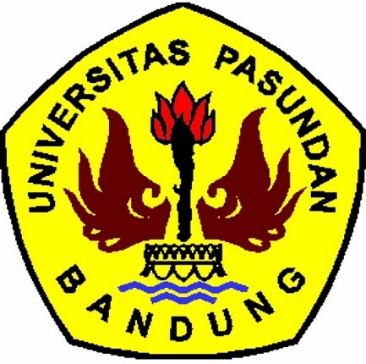 FAKULTAS ILMU SOSIAL DAN ILMU POLITIKUNIVERSITAS PASUNDANBANDUNG2018